 Ravioli alla griglia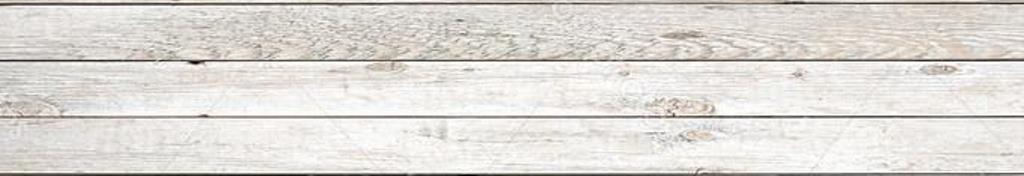 INGREDIENTI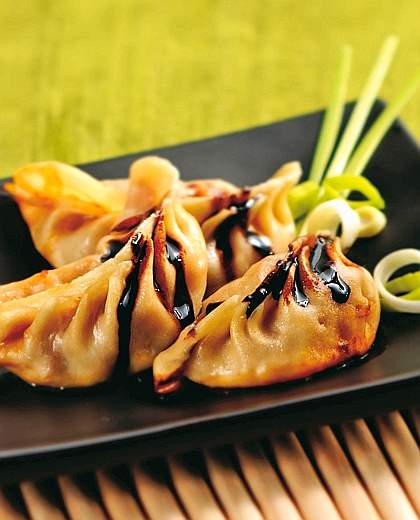 Per la Pasta:400 gr Farina 00220 gr. AcquaSalePer il Ripieno:500 gr. Macinato di Maiale1 cavolo verza di medie dimensioni1 cipollotto di medie dimensioniZenzero a piacimentoSalsa di soia 2 cucchiaini di sale1 cucchiaino di zucchero2 cucchiaini di brodo di pollo granulare1 cucchiaino di Salsa di Ostriche1 UovoPepe macinatoPREPARAZIONEMettere la farina ed il sale in una ciotola ed aggiungere l’acqua calda poco alla volta. Amalgamare e poi impastare fino a ottenere una pasta dura e compatta.Lasciarla riposare in un luogo asciutto (possibilmente sotto una ciotola) per almeno 30 minuti.Tagliare in pezzetti piccoli (non piccolissimi) il cavolo verza e metterlo in una ciotola.Aggiungere il macinato di maiale e tutti gli ingredienti per il ripieno. Amalgamare bene. Lasciare riposare almeno un’ora nel frigorifero (sarebbe meglio tutta la notte).Stendere la pasta ottenuta finemente e ricavare dei dischi con il coppapasta, porre un cucchiaino di ripieno al centro e chiudere.In una pentola antiaderente mettere dell’olio e disporre i ravioli a circonferenza. Preparare il barbecue per una cottura diretta.Aggiungere dell’acqua fino a coprire circa la metà dei ravioli nella pentola, posizionarla sopra le braci e attendere che si consumi tutta e poi aggiungere dell’olio e far grigliare.